Name: ____________________________________________UNIT CIRCLE and Exact Values HW  Directions: Without using a completed Unit Circle, fill out the radians and points which lie on the Unit Circle given the degrees below. 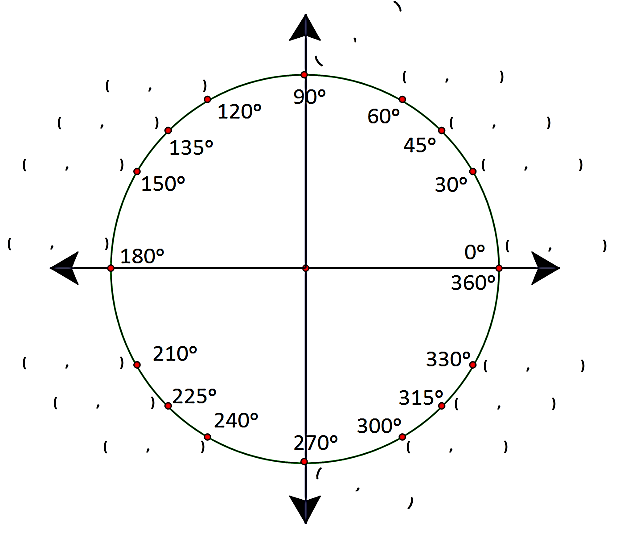 Directions: Use your unit circle to find the exact values of each expression below. Show what coordinate you used for the each question. This will be considered as your work for each question. 1.  cos 					2. sin 				3. cos 4.  tan 					5. sin 				6. tan 7.  tan 2					8. cos				9. sin 10. 					11. 				12. 13.  sin 45ᵒ					14. cos 150ᵒ				15. tan240ᵒ16.  tan 315ᵒ				17. sin 270ᵒ				18. cos 210ᵒ19.  tan 0ᵒ					20. cos 180ᵒ				21. sin 330ᵒ22. 					23. 				24. 25. If  and  on the unit circle, give at least one possible value for b.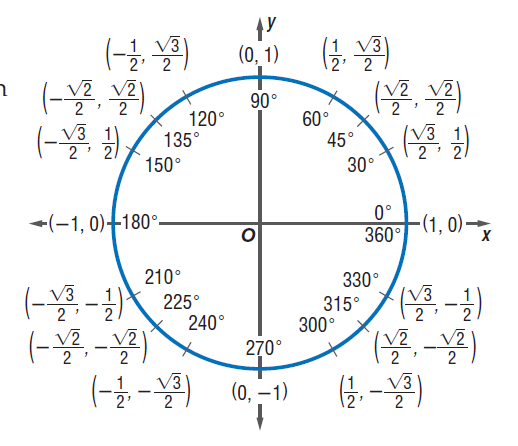 